Temat: Epoka Napoleona  								30. III 2020 r.Zaznacz na osi czasu daty:- pokój w Tylży 1807 r.- bitwa pod Austerlitz 1805 r.- uchwalono Kodeks Napoleona 1804 r.- przejęcie władzy przez Napoleona  1799 r.- koronacja Napoleona na cesarza 1804 r Wyjaśnij pojęcia: zamach stanu, kodeks Napoleona, blokada kontynentalnaWymień  podstawowe elementy  uzbrojenia piechoty francuskiej.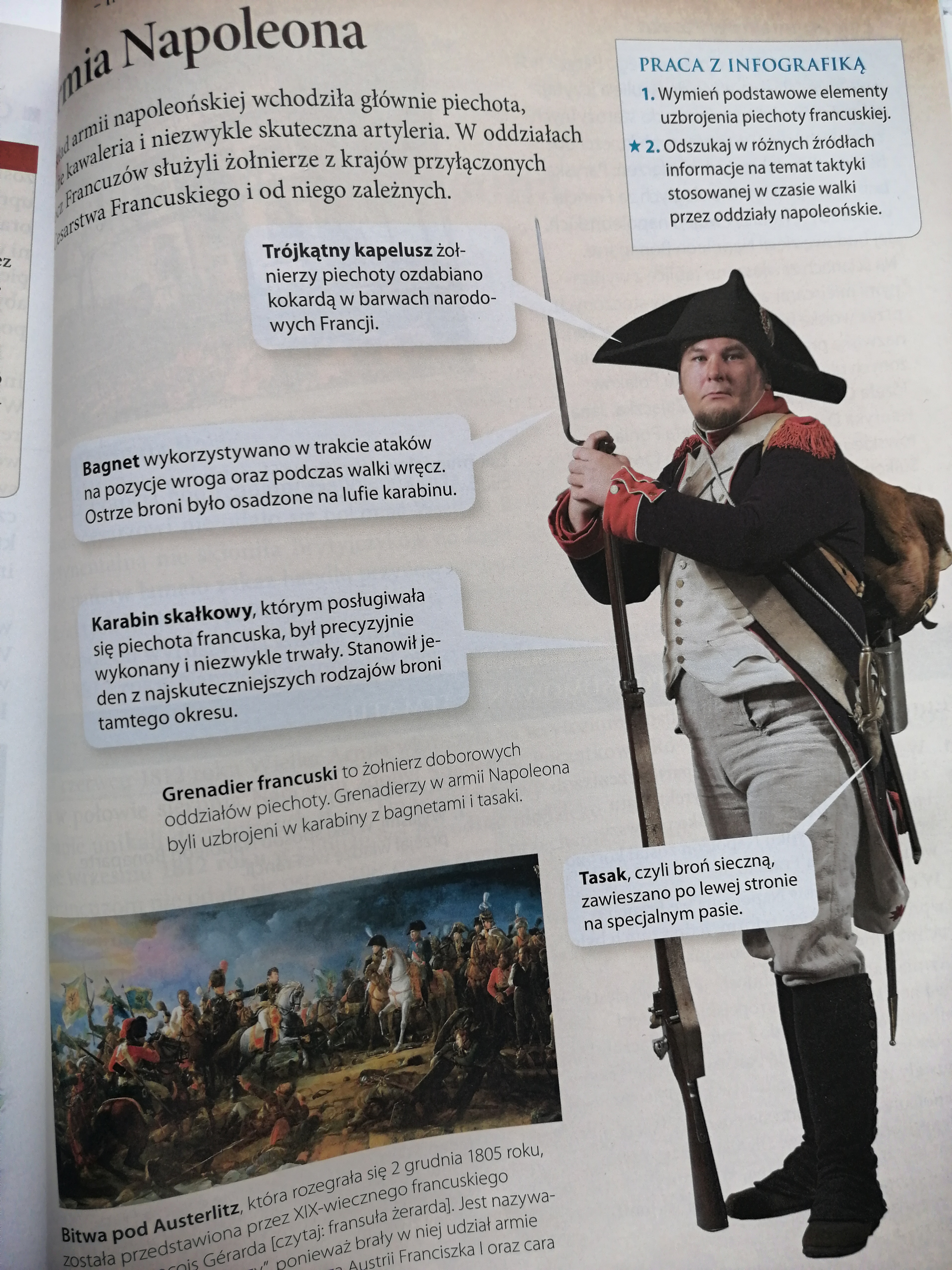 W oparciu o ilustrację  odpowiedz na pytania: a) jak na imię miała żona Napoleona …......................................................b) jaki tytuł nosiła Józefina …...............................c) jak nazywał się papież  z którego rąk Napoleon przyjął koronę ….............................d) podaj tytuł obrazu J.L. Davida …......................................................................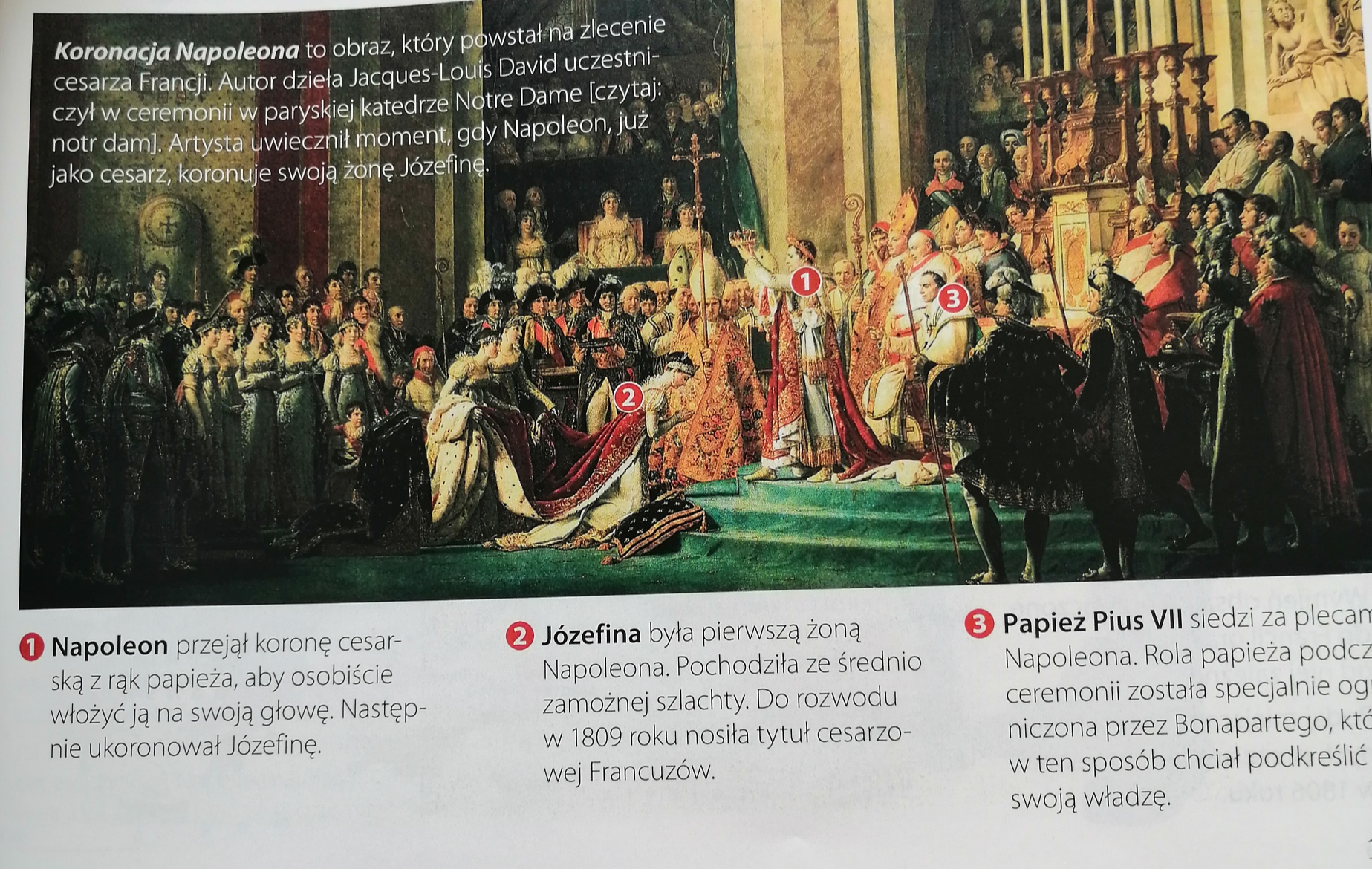 